Your recent request for information is replicated below, together with our response.How many times have Police Scotland been called for Violent and Aggressive behaviour towards staff in.Woodstock Medical CentreWoodstock RdLanarkML11 7DHFrom 1st September 2022 to date and have any charges been pressed from the results of these visits.In response to your request, I can advise that Police were called to incidents ongoing in and around the address specified on 7 occasions. Whilst there is no specific recording category for “violent and aggressive behaviour” from checking each record I can advise that three sets of circumstances related to aggressive/threatening behaviour in connection with the noted address.One offender was charged with offences, another offence was managed by issue of a Police Warning, and the third it was identified that no crime had taken place as such no further action was taken. If you require any further assistance, please contact us quoting the reference above.You can request a review of this response within the next 40 working days by email or by letter (Information Management - FOI, Police Scotland, Clyde Gateway, 2 French Street, Dalmarnock, G40 4EH).  Requests must include the reason for your dissatisfaction.If you remain dissatisfied following our review response, you can appeal to the Office of the Scottish Information Commissioner (OSIC) within 6 months - online, by email or by letter (OSIC, Kinburn Castle, Doubledykes Road, St Andrews, KY16 9DS).Following an OSIC appeal, you can appeal to the Court of Session on a point of law only. This response will be added to our Disclosure Log in seven days' time.Every effort has been taken to ensure our response is as accessible as possible. If you require this response to be provided in an alternative format, please let us know.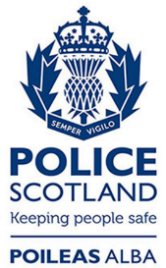 Freedom of Information ResponseOur reference:  FOI 23-2504Responded to:  23 November 2023